ЧЕРКАСЬКА ОБЛАСНА РАДАГОЛОВАР О З П О Р Я Д Ж Е Н Н Я13.07.2022                                                                                        № 174-рПро утворення комісії з проведення контрольних заміріввитрат палива службовими автомобілямиВідповідно до статті 55 Закону України «Про місцеве самоврядування              в Україні», наказу Міністерства транспорту України від 10.02.1998 № 43 «Про затвердження Норм витрат палива і мастильних матеріалів на автомобільному транспорті» (зі змінами), враховуючи пункт 3 рішення обласної ради                             від 17.06.2022 № 13-20/VIII «Про передачу автомобілів», з метою об’єктивного та раціонального використання пального службовими автомобілями, переданими з балансу комунального підприємства «АТП Черкаської обласної ради» на баланс обласної ради:1. Утворити комісію з проведення контрольних замірів витрат палива службовими автомобілями, переданими з балансу комунального підприємства     «АТП Черкаської обласної ради» на баланс обласної ради (далі – комісія, службові автомобілі), у такому складі:2. Комісії в строк до 05.08.2022 здійснити контрольні заміри витрат палива службовими автомобілями.3. Начальнику фінансово-господарського відділу, головному бухгалтеру виконавчого апарату обласної ради ЯНИШПІЛЬСЬКІЙ В. Г.:1) на підставі контрольних замірів підготувати проєкт розпорядження голови обласної ради про затвердження тимчасових лінійних норм витрат палива службовими автомобілями;2) надіслати Державному підприємству «Державний автотранспортний науково-дослідний і проектний інститут» ідентифікаційні анкети на службові автомобілі для затвердження тимчасових індивідуальних базових лінійних норм витрат палива.4. Встановити, що до затвердження Державним підприємством «Державний автотранспортний науково-дослідний і проектний інститут» тимчасових індивідуальних базових лінійних норм витрат палива застосовуються тимчасові лінійні норми витрат палива службовими автомобілями, затверджені розпорядженням голови обласної ради відповідно до підпункту 1 пункту 3 цього розпорядження.5. Контроль за виконанням розпорядження покласти на заступника голови обласної ради ДОМАНСЬКОГО В. М.Голова                                                                                     А. ПІДГОРНИЙДОМАНСЬКИЙВолодимир Миколайович–заступник голови обласної ради, голова комісіїЧлени комісії:ВОДОЛАЗ Андрій Іванович–головний спеціаліст відділу з питань оренди управління об’єктами спільної власності територіальних громад області виконавчого апарату обласної радиГОРНА Наталія Василівна–заступник куруючого справами, начальник загального відділу виконавчого апарату обласної радиКОЛОМІЄЦЬТарас Олександрович–начальник управління об’єктами спільної власності  територіальних   громад  областівиконавчого апарату обласної радиМАЗУР Людмила Олегівна–начальник управління юридичного забезпечення та роботи з персоналом виконавчого апарату обласної радиЯНИШПІЛЬСЬКА Вікторія Григорівна–начальник фінансово-господарського  відділу, головний бухгалтер виконавчого апарату обласної ради.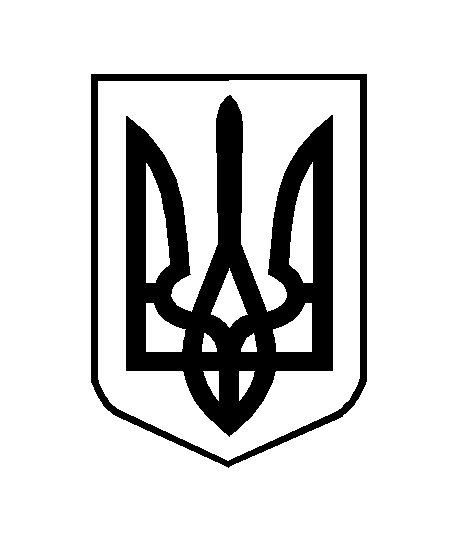 